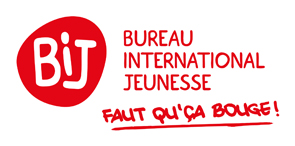 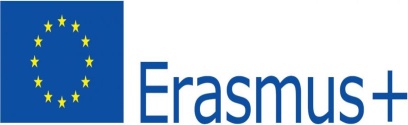 Le processus de sélection des projets Erasmus + Le processus de sélection est établi sur base des principes et règles établis par la Commission européenne dans le Guide des Agences nationales.1/ Analyse de l’éligibilité des projetsL’analyse de l’éligibilité formelle des dossiers est effectuée par le BIJ sur base de  la liste de critères établie par la Commission européenne. Ces critères sont, par exemple,  la date de dépôt, le nombre de participants impliqués, la durée de l’activité, l’âge des participants..Il en résulte une liste de dossiers dont la qualité peut être analysée.2/ Analyse qualitative des projetsCette  évaluation est effectuée sur base des critères de sélection et d’attribution des subventions publiées dans le  Guide du programme de la Commission européenne ; Sauf cas exceptionnel, le BIJ recourt à des experts externes pour  l’évaluation qualitative des projets ;Selon les règles établies par la Commission européenne, l’analyse se fera par un ou deux experts externes ; Les experts sont nommés sur base de leur expérience dans le secteur de la jeunesse, les programmes de jeunesse, le domaine de l’éducation non formelle, l’analyse de projets…  L’absence de conflit d’intérêt avec les porteurs de projets entre aussi en ligne de compte pour leur nomination ;Les experts disposent d’un Guide des experts développé par la Commission européenne et soumettent leurs avis via un outil on-line développé par la Commission européenne ;Un système de consolidation des avis est prévu pour les projets analysés par deux experts ;Il résulte de ce processus d’analyse une liste de projets présentés par ordre de mérite (par action ou sous-action) 3/ Comité d’avisL’organisation et la composition du  Comité d’avis du programme Erasmus+ découle du décret créant le BIJ (2007) ;Le Comité se compose de représentants de l’Administration et d’associations de jeunesse ; Le Comité est chargé  proposition d’attribution des subventions sur base des évaluations des experts ;La proposition du Comité reprend le statut du projet (à soutenir, à rejeter ou éventuellement à mettre sur une liste d’attente) et un montant  4/ Sélection définitiveLa direction du BIJ prend la décision finaleEn cas d’avis contraire par rapport à la proposition du Comité d’avis, la décision doit être dûment justifiée